În cursul nopții de 11 spre 12 februarie 2024 a avut loc un atac cibernetic de tip ransomware asupra companiei Romanian Soft Company (RSC) www.rsc.ro care dezvoltă, administrează și comercializează sistemul informatic Hipocrate (alias HIS). Conform datelor DNSC, atacul a perturbat activitatea a 26 spitale din România care utilizează sistemul informatic Hipocrate.Malware-ul utilizat în cadrul atacului este aplicația ransomware Backmydata care face parte din familia de malware Phobos, cunoscută pentru propagarea prin conexiuni de tip Remote Desktop Protocol (RDP). Backmydata este conceput pentru a cripta fișierele țintei vizate utilizând un algoritm complex. Fișierele criptate sunt redenumite cu extensia .backmydata. După criptare, malware-ul furnizează două note de răscumpărare (info.hta și info.txt) cu detalii despre pașii de urmat pentru contactarea atacatorilor și stabilirea detaliilor pentru plata răscumpărării.DNSC recomandă tuturor entităților din domeniul sănătății, indiferent dacă au fost sau nu afectate de atacul ransomware Backmydata, să scaneze infrastructura proprie IT&C prin utilizarea scriptului de scanare YARA.IOCs validați cu spitalele la data de 16.02.2024La nivelul DNSC sunt în proces de validare o serie suplimentară de IOCs ce vor fi publicați curând.Hashes396a2f2dd09c936e93d250e8467ac7a9c0a923ea7f9a395e63c375b877a399a6 AntiRecuvaDB.exe70211a3f90376bbc61f49c22a63075d1d4ddd53f0aefa976216c46e6ba39a9f4 kprocesshacker.sys6606d759667fbdfaa46241db7ffb4839d2c47b88a20120446f41e916cad77d0b dControl.exeb4cc0280e2caa0335361172cb7d673f745defc78299ded808426ffbc2458e4d9 DotNetTools.dll61e8cd8de80a5c0d7ced280fe04ad8387a846a7bf2ee51bcbba96b971c7c1795 ExtendedNotifications.dll5ae7c0972fd4e4c4ae14c0103602ca854377fefcbccd86fa68cfc5a6d1f99f60 ExtendedServices.dllf2805e0f81513641a440f1a21057a664961c22192cb33fca3870362c8f872d87 ExtendedTools.dllacd49f2aa36d4efb9c4949e2d3cc2bd7aee384c2ced7aa9e66063da4150fcb00 HardwareDevices.dll85aba198a0ba204e8549ea0c8980447249d30dece0d430e3f517315ad10f32ce hydra.exe476aa6af14dd0b268786e32543b9a6917a298d4d90e1015dac6fb2b522cf5d2e NetworkTools.dll7336d66588bbcfea63351a2eb7c8d83bbd49b5d959ba56a94b1fe2e905a5b5de OnlineChecks.dll4259e53d48a3fed947f561ff04c7f94446bedd64c87f52400b2cb47a77666aaa peview.exebd2c2cf0631d881ed382817afcce2b093f4e412ffb170a719e2762f250abfea4 ProcessHacker.exe8bae7326cb8456ce4c9409045264ca965e30f6381ddcaa6c87ba3ac5e7683555 pw-inspector.exe57c56f7b312dc1f759e6ad039aac3f36ce5130d259eb9faad77239083398308b SbieSupport.dll5713d40dec146dbc819230daefe1b886fa6d6f6dbd619301bb8899562195cbab ToolStatus.dll0c11cdc3765ffb53ba9707b6f99ec17ae4f7334578a935ba7bcbbc9c7bdeed2e Updater.dllfc9d0d0482c63ab7f238bc157c3c0fed97951ccf2d2e45be45c06c426c72cb52 UserNotes.dll282696487ea5dc781788d5d8477b977f72b7c70f201c2af0cfe7e1a9fd8d749a WindowExplorer.dlle71cda5e7c018f18aefcdfbce171cfeee7b8d556e5036d8b8f0864efc5f2156b BulletsPassView64.exeb19dfe440e515c39928b475a946656a12b1051e98e0df36c016586b34a766d5c BulletsPassView.exec4304f7bb6ef66c0676c6b94d25d3f15404883baa773e94f325d8126908e1677 ChromePass.exe598555a7e053c7456ee8a06a892309386e69d473c73284de9bbc0ba73b17e70a Dialupass.exedbe98193aced7285a01c18b7da8e4540fb4e5b0625debcfbabcab7ea90f5685d iepv.exe16c6af4ae2d8ca8e7a3f2051b913fa1cb7e1fbd0110b0736614a1e02bbbbceaf mailpv.exed032001eab6cad4fbef19aab418650ded00152143bd14507e17d62748297c23f mimidrv_32.sysd43520128871c83b904f3136542ea46644ac81a62d51ae9d3c3a3f32405aad96 mimidrv.sys66b4a0681cae02c302a9b6f1d611ac2df8c519d6024abdb506b4b166b93f636a mimik_32.exe31eb1de7e840a342fd468e558e5ab627bcb4c542a8fe01aec4d5ba01d539a0fc mimik.exea6527183e3cbf81602de16f3448a8754f6cecd05dc3568fa2795de534b366da4 mimilib_32.dll59756c8f4c760f1b29311a5732cb3fdd41d4b5bc9c88cd77c560e27b6e59780c mimilib.dllb42725211240828ccc505d193d8ea5915e395c9f43e71496ff0ece4f72e3e4ab mimilove_32.exe7a313840d25adf94c7bf1d17393f5b991ba8baf50b8cacb7ce0420189c177e26 mspass.exe6a87226ed5cca8e072507d6c24289c57757dd96177f329a00b00e40427a1d473 netpass64.exede374c1b9a05c2203e66917202c42d11eac4368f635ccaaadf02346035e82562 netpass.exe91041b616969e1526ee6dce23f8d18afdd353786ac6afa0b6611903263ee6f63 NetRouteView.exe8e4b218bdbd8e098fff749fe5e5bbf00275d21f398b34216a573224e192094b8 OperaPassView.exe04cc60eba7041e0cef2deb1bec9a087432344737dd2e5141c9cda981506ca1a5 pars.vbs7fee96ae0ed1972a80abbd4529dc81ec033083857455bbf3c803c4f47e1ac31c PasswordFox64.exee01b0e7feadd08a7ea87c1cde44e7b97daf9632eaee8311ef6967f33258d03c1 PasswordFox.exe64788b6f74875aed53ca80669b06f407e132d7be49586925dbb3dcde56cbca9c pspv.exe5e85446910e732111ca9ac90f9ed8b1dee13c3314d2c5117dcf672994ce73bd6 PstPassword.exe205818e10c13d2e51b4c0196ca30111276ca1107fc8e25a0992fe67879eab964 rdpv.exeae474417854ac1b6190e15cc514728433a26cc815fdc6d12150ef55e92d643ea RouterPassView.exec92580318be4effdb37aa67145748826f6a9e285bc2426410dc280e61e3c7620 SniffPass64.exe1e13fd79ad54fe98e08d9ffca2c287a470c50c2876608edce2fe38e07c245266 SniffPass.exe816d7616238958dfe0bb811a063eb3102efd82eff14408f5cab4cb5258bfd019 VNCPassView.exeb556d90b30f217d5ef20ebe3f15cce6382c4199e900b5ad2262a751909da1b34 WebBrowserPassView.exe48b77c1efbc3197128391a35d0e1ed0b5cc3a05b96dd12c98ac73ffc6a886fc8 WirelessKeyView64.exe12f13d129579c68ec3cc05bef69880b6a891296fa9fce69b979b1c04998f125c WirelessKeyView.exe#YARA rulesUn set complex de reguli YARA au fost publicate de către DNSC la adresa:https://www.dnsc.ro/vezi/document/yara-scan-dnsc-v101Instrucțiuni de rulare a scriptului și regulilor YARA:Descărcați și salvați local arhiva "YARA-Scan_DNSC-v101.zip" din linkul de mai susExtrageți arhiva în directorul doritRulați scriptul "scanare-drive-C-backmydata.bat" cu drepturi de administrator pentru a începe scanarea (NOTĂ: Faceți clic dreapta pe script și selectați "Run as administrator")Opțional, dacă este necesar și aplicabil, rulați și scriptul "scanare-drive-D-backmydata.bat"Verificați mesajele generate în terminal și fișierul .txt din directorul "Logs"În cazul în care sunt detectate fișiere malware, vă rugăm să trimiteți fișierul .txt la alerts@dnsc.ro ALTE RECOMANDĂRIDirectoratul recomandă cu fermitate ca nimeni să nu plătească răscumpărarea către atacatori și nici să nu interacționeze cu aceștia! alerts@dnsc.roTelefon 1911#DNSC #alert #cybersecurity #awarenessALERTĂ 16.02.2024NECLASIFICAT/UNCLASSIFIEDBackmydata Ransomware Indicators of Compromise (IOCs)UPDATE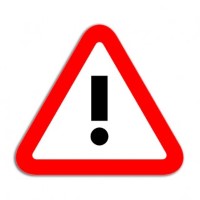 